Impresso em: 07/08/2023 21:14:55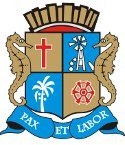 Matéria: PROJETO DE LEI N 90-22Autor:  LINDA BRASILGoverno de Sergipe Câmara Municipal de AracajuReunião: 81 SESSÃO OrdináriaData: 15/09/2022Parlamentar	Partido	Voto	HorárioBINHOBRENO GARIBALDE CÍCERO DO SANTA MARIA EDUARDO LIMAFÁBIO MEIRELES JOAQUIM DA JANELINHA LINDA BRASILNITINHO PR. DIEGOPROF. BITTENCOURT PROFª. ÂNGELA MELOSÁVIO NETO DE VARDO DA LOTÉRICA SHEYLA GALBASONECAANDERSON DE TUCA DR. MANUEL MARCOS VINÍCIUS PORTOISACEMÍLIA CORRÊA FABIANO OLIVEIRA PAQUITO DE TODOS RICARDO MARQUES RICARDO VASCONCELOSSGT. BYRON ESTRELAS DO MARPMNUNIÃO BRASIL PODEMOS REPUBLICANOS PODEMOS SOLIDARIEDADE PSOLPSD PP PDT PTPODEMOS CIDADANIA PSDPDT PSD PDT PDTPATRIOTA PPSOLIDARIEDADE CIDADANIA REDE REPUBLICANOSSIM SIM SIM SIM SIM SIM SIM SIM SIM SIM SIM SIM SIM SIMNão VotouNão Votou Não Votou Não Votou Não Votou Não Votou Não Votou Não Votou Não Votou Não Votou11:33:4411:33:4711:33:3911:33:2211:33:3311:33:5111:33:3511:35:1511:35:1911:36:0511:33:2511:35:2511:34:1011:33:34Totais da Votação	Sim: 14Resultado da Votação: APROVADONão: 0Abstenção: 0	Total de Votos Válidos: 14